
	                                                                                                                                                                    Projektas                                                                                                                                                                           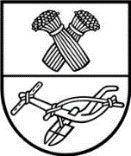 PANEVĖŽIO RAJONO SAVIVALDYBĖS TARYBASPRENDIMASDĖL METINIO ŽEMĖS NUOMOS MOKESČIO UŽ VALSTYBINĘ ŽEMĘ, IŠNUOMOTĄ NE AUKCIONO BŪDU, TARIFŲ NUSTATYMO2019 m. gegužės    d. Nr. T- PanevėžysVadovaudamasi Lietuvos Respublikos vietos savivaldos įstatymo 16 straipsnio 2 dalies 
37 punktu ir 18 straipsnio 1 dalimi, Žemės vertinimo tvarka, patvirtinta Lietuvos Respublikos Vyriausybės 1999 m. vasario 24 d. nutarimu Nr. 205 „Dėl Žemės vertinimo tvarkos“, Lietuvos Respublikos Vyriausybės 2020 m. lapkričio 19 d. nutarimu Nr. 1798 „Dėl nuomos mokesčio už valstybinę žemę“ ir Lietuvos Respublikos Vyriausybės 2003 m. lapkričio 10 d. nutarimu Nr. 1387 „Dėl nuomos mokesčio už valstybinės žemės sklypų naudojimą“, Savivaldybės taryba 
n u s p r e n d ž i a:1. Nustatyti:1.1. metinio žemės nuomos mokesčio už valstybinę žemę, išnuomotą ne aukciono būdu, tarifus procentais nuo žemės mokestinės vertės pagal pagrindinę žemės naudojimo paskirtį bei pagal žemės sklypo naudojimo būdą:1.2. Pripažinti netekusiais galios:1.2.1. Panevėžio rajono savivaldybės tarybos 2014 m. gegužės 8 d. sprendimo Nr. T-93 „Dėl metinio nuomos mokesčio už valstybinę žemę tarifų nustatymo“ 1 punktą;1.2.2. Panevėžio rajono savivaldybės tarybos 2015 m. gegužės 7 d. sprendimo Nr. T-106 „Dėl Panevėžio rajono savivaldybės tarybos 2014 m. gegužės 8 d. sprendimo Nr. T-93 „Dėl metinio nuomos mokesčio už valstybinę žemę tarifų nustatymo“ pakeitimo“ 1 punktą.Šis sprendimas gali būti skundžiamas Lietuvos Respublikos administracinių bylų teisenos įstatymo nustatyta tvarka.VIEŠŲJŲ PIRKIMŲ SKYRIUSAIŠKINAMASIS RAŠTAS DĖL SPRENDIMO „DĖL METINIO ŽEMĖS NUOMOS MOKESČIO UŽ VALSTYBINĘ ŽEMĘ TARIFŲ NUSTATYMO“ PROJEKTO2019 m. gegužės 15 d.Panevėžys	Projekto rengimą paskatinusios priežastys. Valstybinės žemės nuomos mokestis skaičiuojamas pagal savivaldybės tarybos patvirtintą tarifą nuo valstybinės žemės nuomos sutartyje nurodytos vertės. Valstybinės žemės nuomos sutartyje numatyta teisė kas 3 metus perskaičiuoti išnuomoto be aukciono žemės sklypo vertę, nuo kurios skaičiuojamas žemės nuomos mokestis. Kadangi Lietuvos Respublikos Vyriausybės 1999 m. kovo 9 d. nutarime Nr. 260 numatyta teisė, bet ne prievolė perskaičiuoti nuomojamo žemės sklypo vertę, todėl perskaičiavimas vykdavo tik asmeniškai kreipiantis nuomininkui į Nacionalinę žemėtvarkos tarnybą (NŽT). Po 2018 m. apmokestinimo iš NŽT Panevėžio skyriaus gautas didelis kiekis skyriaus vedėjo įsakymų, kurių pagrindu buvo perskaičiuotos valstybinės žemės sklypų vertės iki 2010 metų sudarytoms sutartims. Perskaičiuota rinkos vertė apie 1 700 nuomojamų iš valstybės žemės sklypų. Ir toliau turimomis žiniomis bus perskaičiuojamos sklypų vertės, nuo kurių bus skaičiuojamas žemės nuomos mokestis (vėlesniais metais sudarytoms sutartims). Atlikus valstybinės žemės sklypų verčių perskaičiavimą, rajone pabrango žemės ūkio paskirties žemės vertė. Žemės ūkio paskirties sklypai, kuriems buvo nustatytas 0,4 proc. tarifas, (Vaivadų, Velžio, Šilagalio, Ėriškių, Upytės, Trakiškio kaimų it t. t. (33.3–33.45 ir 33.48 zonos) vidutiniškai rajone pabrango 1,7 karto, o sklypai, kuriems buvo nustatytas 0,7 proc. tarifas 
(33.46–33.49 ir 33.49 zonos), – brango vidutiniškai 2,4 karto. Siūloma Dembavos, Vyčių, Oželių kaimuose esantiems žemės ūkio paskirties sklypams palikti galiojantį 0,1 proc. tarifą, o visiems likusiems rajone žemės ūkio paskirties sklypams taikyti 0,3 proc. tarifą. Tačiau vėliau sudarytoms sutartims (2011–2018 m.) pritaikius naują 0,3 mokesčio tarifą, mokestis mažės. Ypač mažės 46–49 verčių zonoms, kurioms iki šių metų buvo nustatytas 0,7 proc. mokesčio tarifas.  Pramonės ir sandėliavimo paskirties žemė rajone po verčių perskaičiavimo pigo. Pvz., 
Velžio sen. vidutiniškai pramonės ir sandėliavimo žemė pigo 1,7 karto, Paįstrio sen. – 1,6 karto, Vadoklių sen. – 1,5 karto; Krekenavos sen. – vidutiniškai 2,5 karto. Šiuo metu galioja 0,6; 1; 1,5; 2; 2,5 ir 4 proc. tarifai atskiroms zonoms šiai paskirčiai. Siūloma padidinti tarifus šios grupės žemei taip: vietoje 0,6 – 0,7; vietoje 1 – 1,5; vietoje 1,5 – 2; vietoje 2,5 – 3 ir palikti 4. 	Sprendimo projekto esmė ir tikslai. Sprendimo projekto tikslas – nustatyti metinio valstybinės žemės nuomos mokesčio tarifus. 	Kokių pozityvių rezultatų laukiama. Patvirtinus žemės mokesčio tarifus, bus galima apskaičiuoti valstybinės žemės nuomos mokestį. Galimos neigiamos pasekmės priėmus projektą, kokių priemonių reikėtų imtis, kad tokių pasekmių būtų išvengta. Sumažinus tarifą nuo 0,4 ir 0,7 iki 0,3 žemės ūkio paskirties žemės apmokestinimui ir atpigus pramonės ir sandėliavimo žemei 46–49 verčių zonose, kurioms buvo pritaikytas maksimalus mokesčio tarifas, į rajono savivaldybės biudžetą yra tikimybė nesurinkti pajamų apie 20–30 tūkst. eurų.Galiojantys teisės aktai, kuriuos reikės pakeisti priėmus teikiamą projektą. Nėra.Reikiami paskaičiavimai, išlaidų sąmatos bei finansavimo šaltiniai, reikalingi sprendimui įgyvendinti. Sprendimo įgyvendinimui lėšos nereikalingos. Pridedami skaičiavimo pavyzdžiai (1 ir 2 priedai).Skyriaus vedėja                                                                                                       Virginija Jurkštienė																		1 priedasŽĖMĖS ŪKIO PASKIRTIES ŽEMĖ Metinio nuomos mokesčio dydžių palyginimas sklypams, kuriems buvo priskirtas 0,4 mokesčio tarifas (33.3–33.45 ir 33.48 zonos) ir perskaičiuota vertė:_____________Metinio nuomos mokesčio dydžių palyginimas sklypams, kuriems buvo priskirtas 0,7 mokesčio tarifas (33.46-33.47; 33.49 zonos)  ir perskaičiuota vertė_______________________														              2 priedasPRAMONĖS IR SANDĖLIAVIMO ŽEMĖ Metinio nuomos mokesčio dydžių palyginimas sklypams, kuriems buvo priskirtas 0,6 mokesčio tarifas (33.1 ir 33.50 zonos) ir perskaičiuota vertėSklypams, kuriems buvo priskirtas 1 mokesčio tarifas (33.2-33.4 zonos) Vaivadų ir Molainių k. žemės vertė nebuvo perskaičiuota Metinio nuomos mokesčio dydžių palyginimas sklypams, kuriems buvo priskirtas 1,5 mokesčio tarifas (33.5-33.7; 33.17-33.22; 33.24 ir 33.48 zonos) ir perskaičiuota vertėMetinio nuomos mokesčio dydžių palyginimas sklypams, kuriems buvo priskirtas 2 mokesčio tarifas (33.25-33.27 zonos) ir perskaičiuota vertėMetinio nuomos mokesčio dydžių palyginimas sklypams, kuriems buvo priskirtas 2,5 mokesčio tarifas (33.12; 33.35-33.39 zonos) ir perskaičiuota vertėMetinio nuomos mokesčio dydžių palyginimas sklypams, kuriems buvo priskirtas 4 mokesčio tarifas (33.8-33.11; 33.13-33.16; 33.23; 33.28-33.34; 33.40-33.47; 33.49 zonos) ir perskaičiuota sklypo vertė__________Eil. Nr.Paskirties kodasPaskirties ir naudojimo būdo pavadinimasŽemės mokesčių tarifas procentaisVerčių zonos123451.610Žemės ūkio paskirties sklypai0,133.1; 33.2 610Žemės ūkio paskirties sklypai0,333.3–33.49; 33.51–33.532.995Kitos paskirties žemės sklypai2.1Gyvenamosios teritorijos, vienbučių ir dvibučių gyvenamųjų pastatų teritorijos, daugiabučių gyvenamųjų pastatų ir bendrabučių statybos teritorijos0,133.1–33.6; 33.10; 33.50Gyvenamosios teritorijos, vienbučių ir dvibučių gyvenamųjų pastatų teritorijos, daugiabučių gyvenamųjų pastatų ir bendrabučių statybos teritorijos0,233.7; 33.17; 
33.18–33.22; 33.24; 33.37; 33.38; 33.48; 33.51; 33.52; 33,53Gyvenamosios teritorijos, vienbučių ir dvibučių gyvenamųjų pastatų teritorijos, daugiabučių gyvenamųjų pastatų ir bendrabučių statybos teritorijos0,333.12; 33.35; 33.36; 33.39Gyvenamosios teritorijos, vienbučių ir dvibučių gyvenamųjų pastatų teritorijos, daugiabučių gyvenamųjų pastatų ir bendrabučių statybos teritorijos0,433.13–33.16Gyvenamosios teritorijos, vienbučių ir dvibučių gyvenamųjų pastatų teritorijos, daugiabučių gyvenamųjų pastatų ir bendrabučių statybos teritorijos)0,533.8; 33.9; 33.11; 33.23; 33.25–33.27; 33.53Gyvenamosios teritorijos, vienbučių ir dvibučių gyvenamųjų pastatų teritorijos, daugiabučių gyvenamųjų pastatų ir bendrabučių statybos teritorijos)0,633.28–33.34; 
33.40–33.47; 33.49; 33.51–33.532.2.Pramonės ir sandėliavimo objektų teritorijos0,733.1; 33.2Pramonės ir sandėliavimo objektų teritorijos1,533.3–33.4; 33.37; 33.50Pramonės ir sandėliavimo objektų teritorijos233.5–33.7; 
33.17–33.22; 
33.24–33.27; 33.48Pramonės ir sandėliavimo objektų teritorijos333.12; 33.35–33.39; 33.51–33.53Pramonės ir sandėliavimo objektų teritorijos4,033.8–33.11; 
33.13–33.16; 33.23; 33.28–33.34; 
33.40–33.47; 33.492.3.Komercinės paskirties objektų teritorijos0,633.1–33.7; 33.50Komercinės paskirties objektų teritorijos1,533.17–33.27; 33.24; 33.48; 33.51–33.53Komercinės paskirties objektų teritorijos233.12; 33.25–33.27; 33.35–33.39Komercinės paskirties objektų teritorijos3,533.8–33.11; 
33.13–33.16; 33.23 Komercinės paskirties objektų teritorijos4,033.28–33.34; 
.40–33.47; 33.49 SeniūnijaVietovėSklypo dydis (ha)Vertė iki perskaičiavimo, €Vertė x Tarifas 0,4Kaina €Vertė po perskaičiavimo, € Vertė x Tarifas 0,3Kaina€Ramygalos Uliūnų  k. 1,84272210,80353010,59Paįstrio sen. Paįstrio k.1,0717386,9524007,20Gegužinės .1,1610724,2816504,95PanevėžioBernatonių0,051390,551720,51Smilgių Perekšlių1,6422018,80349010,47Smilgių mstl.0,242901,165211,56KarsakiškioTiltagalių k.0,081250,501590,48Paliūniškio k.0,111910,762610,78KrekenavosKrekenavos mstl.0,11101,00,401670,50Naujamiesčio Naujamiesčio mst. 0,131850,742550,76Miežiškių Trakiškio k.0,182030,813210,96Miežiškių mstl.0,56952,7811503,45RaguvosRaguvos mstl.0,636372,5510703,21Šilų mstl.0,413191,277772,33UpytėsĖriškių k.1,1712164,8625407,62Vadoklių ------Velžio Velžio k. 0,54921,978662,59SeniūnijaVietovėSklypo dydis (ha)Vertė iki perskaičiavimo, €Vertė x Tarifas 0,4Kaina €Vertė po perskaičiavimo, € Vertė x Tarifas 0,3Kaina€Ramygalos Pašilių II k.0,796664,6616104,83Aukštadvario k. 0,242091,464711,41Paįstrio sen.Birželių k.0,242902,034951,48Adomavos k.0,738405,8814604,38PanevėžioPapušių k.0,928405,8819205,76Varpučių k.0,535213,6511603,48SmilgiųUtėnų k.0,76084,2516304,89Kiaužerių k.2,8199813,98570017,10KarsakiškioMėlynių k.0,716374,4612103,63KrekenavosRūtakiemio k.0,544923,4411003,3Burvelių k.0,937825,4718305,49Naujamiesčio Liberiškio k.2,14182512,77422012,66Vadaktėlių k.0,151160,812660,79MiežiškiųBudrionių k.0,824343,0313303,99Margučių k.0,718696,0823006,90RaguvosKritižio k.0,462491,747182,15Užunevėžių k.0,534923,449992,99UpytėsStultiškių k.7,68538737,701550046,50Vadoklių Alančių k.1,7211878,3352010,56VelžioTautkūnų k0,151300,912860,85SeniūnijaVietovėSklypo dydis (ha)Vertė iki perskaičiavimo, €Vertė x Tarifas 0,6Kaina €Vertė po perskaičiavimo, € Vertė x Tarifas 0,7Kaina€Vertė x Tarifas 1,5Kaina€Velžio Dembavos k.0,14921199071,949720,068,04Staniūnų k.0,00338366421,98148022,2SeniūnijaVietovėSklypo dydis (ha)Vertė iki perskaičiavimo, €Vertė x Tarifas 1,5Kaina €Vertė po perskaičiavimo, € Vertė x Tarifas 2Kaina€Panevėžio Bliūdžių k. 791411630562448,8489730,611794,61Senamiesčio k. 0,365086021297000140Šilagalio k. 0,042984012,6057611,52KarsakiškioPaliūniškio k.0,2491585087,75489097,80SeniūnijaVietovėSklypo dydis (ha)Vertė iki perskaičiavimo, €Vertė x Tarifas 2Kaina €Vertė po perskaičiavimo, € Vertė x Tarifas 2,5Kaina€Ramygalos Ramygalos m0,2964330266,04240060RaguvosRaguvos mstl.0,0781116,2261715,42Krekenavos Krekenavos mstl.-----SeniūnijaVietovėSklypo dydis (ha)Vertė iki perskaičiavimo, €Vertė x Tarifas 2,5Kaina €Vertė po perskaičiavimo, € Vertė x Tarifas 3Kaina€PanevėžioBerčiūnų k. 1,429921287532,1715500465SeniūnijaVietovėSklypo dydis (ha)Vertė iki perskaičiavimo, €Vertė x Tarifas 4Kaina €Vertė po perskaičiavimo, € Vertė x Tarifas 4Kaina€NaujamiesčioGustonių k..0,81211484,56154061,60Miežiškių Miežiškių mstl.0,14501040,9241,6349019,60Dvarininkų k.1,06122549101,96199079,6Velžio Liūdynės k. 0,30782892115,68226090,40Katinų k.0,11931912,7625410,16PaįstrioPaįstrio k.0,1214113045,20870,4434,81Skaistgirių k.0,1076274,8710,99222,108,88UpytėsĖriškių k.0,032428511,402118,44Tarnagalos k.2,78396893275,724730189,20Raguvos sen.Fermos k.0,4965150560,2097338,92RamygalosGaruckų k.0,9805240496,16184073,60 VadokliųJotainių k.0,8691208583,40162064,80PanevėžioDaukniūnų k.0,00711014,04963,84Berniūnų k.0,0764212,258,49162,156,48KrekenavosIciūnų k.0,6879179671,8454521,80Žibartonių k.0,101328711,48783,12Rodų II k.0,03981074,28913,64